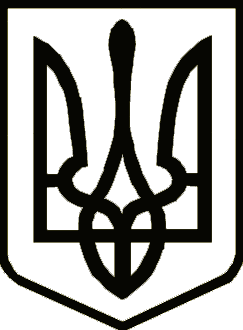 УкраїнаНОСІВСЬКА  МІСЬКА РАДА
Носівського району ЧЕРНІГІВСЬКОЇ  ОБЛАСТІРІШЕННЯ(сорок дев’ята сесія сьомого скликання)18  січня  2019 року                     м.Носівка                               № 5/49/VІІПро надання КП «Носівські теплові мережі»дозволу на отриманнякредитного ліміту на  поточний рахунокВідповідно до статей 26, 60, 70 Закону України “Про місцеве самоврядування в Україні”, розглянувши звернення КП «Носівські теплові мережі» код  ЄДРПОУ  32995660,   з метою поповнення обігових коштів та покращення розрахунків по платежах до бюджету, міська рада вирішила:         1. Надати дозвіл КП «Носівські теплові мережі» код ЄДРПОУ 32995660  на отримання кредитного ліміту на  поточний рахунок від  ПАТ КБ «ПРИВАТБАНК» код ЄДРПОУ 14360570 відповідно до чинного законодавства.         2. Уповноважити директора КП «Носівські теплові мережі»  код ЄДРПОУ 32995660  на укладання та підписання від імені підприємства з ПАТ КБ «ПРИВАТБАНК» необхідні супроводжуючі правочинні документи та документи пов’язані з отриманням кредиту.  3. Контроль за виконанням цього рішення покласти на комісію з питань житлово-комунального господарства, комунального майна,  благоустрою, архітектури, будівництва, транспорту, зв’язку та сфери послуг,   організацію виконання рішення – на заступника міського голови з питань житлово-комунального господарства Сичова О.В.Міський голова                                                                       В.ІГНАТЧЕНКО        